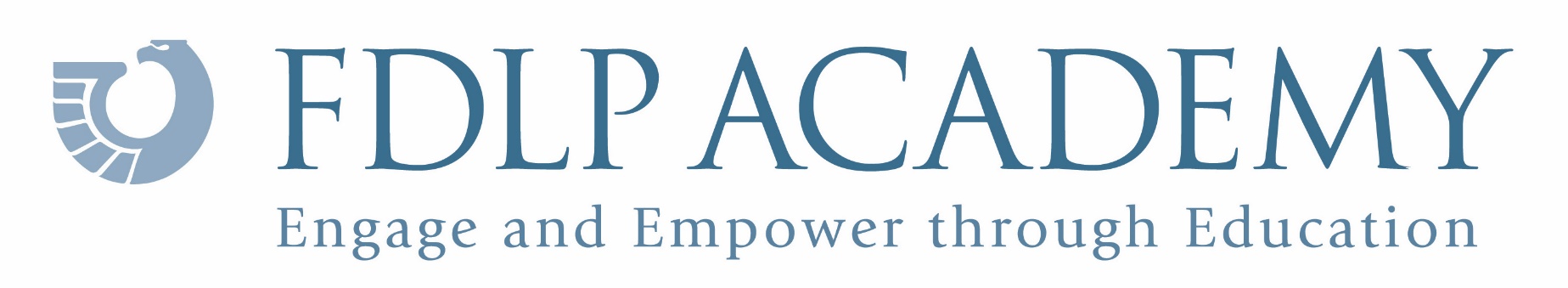 
U.S. Government Publishing OfficeCertificate of EducationThis is to certify that 
Viewed the one-hour webinar held June 11, 2020:

Resources across the Generations: Government Resources to Cover Everyone from The Greatest Generation to Gen Z